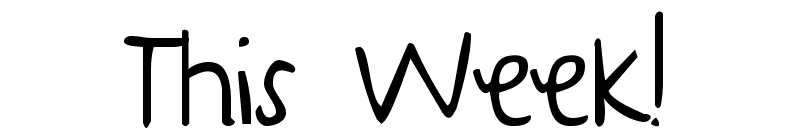 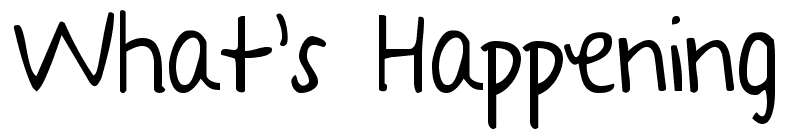 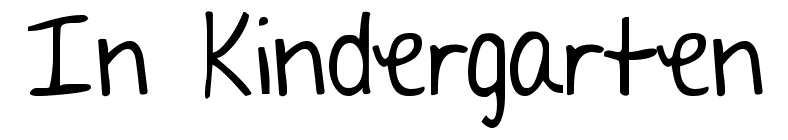 Sept. 19-23Notes:	I’m currently looking for volunteers to help with sewing our quilt.  Beginners or advanced!  I will also be looking for volunteers to check a few parts of academic awareness with our children.  This will include asking a child to count, look at letters, or write their name.  If you would like to be part of this, please let me know in your child’s folder.  It can be any day or time this week.  I have the sewing machine here.  Thanks!  	Continue to practice discovering words, and letters at home.  It is also important practice personal items like, shoe tying, coat zipping or phone and address.  Have a great week!  	  Have a good weekend!!  Mr. JEREMYA learning goal I have for this week is:Recognize, write and say the letter Aa, RrCount and group items in linear & array methods to 5Group items/ display or explain several things they notice about themRead created Rr book to many people at your home.  Find & re-read favorite non – fiction storybooks at home.  Write with pictures /letters/or words something you have enjoyed at school.  Monday19Word & letter work related to Rr Robby RabbitPatchwork “Showing Peace” quilt day 2- Sewing the pieces (us)Music and movement with Mrs. SarahIntroduce final file folder gamesWriters think about what they say & put on paperReaders re-read a book & put all the pages togetherLinear & array configurations of counting to 5**This week, I will be sending you sign ups for goal setting conferences Tuesday20Word & letter work with Rr handwriting     R-pull down, lift up, out in, pull down right      r-pull down, push up, and aroundWriters stretch out words to write themReaders re-read to re-thinklinear & array to 5 continuedWednesday21Word & letter work with Rr – phonics & reviews of Aa & BbReaders match a word with the picture on the pageWriters think about the color of their topic and make it part Music and movement with Mrs. SarahWriters write even hard to write ideasReaders know rereading helps readers learn from words & booksVariable array & linear configurationsThursday22Word & letter work related to Rr & Aa/Bb reviews- craft projectsReaders memorize what they hear and re-tell the storySorting exercises in Math- why and how did you sort them?  Decompose amounts of 3   ex. 1+2  ect.  ***Bring in and share a baby picture we can copy off***Friday23All school mixed grade morning meeting all are invited 10:22-10:45Word & letter work related to my readable Rr bookFinalize our patchwork “All about me” quilt--display if possibleReaders share their stories with others—Rr books & moreThe meaning of Zero  Understand and show